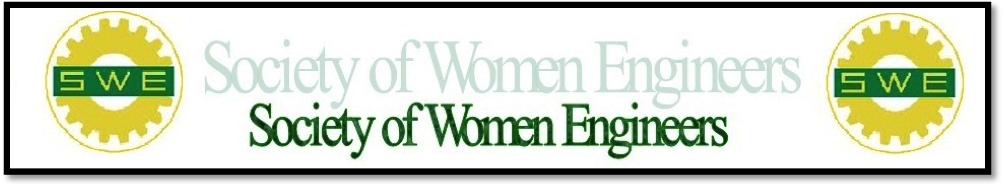 Meeting MinutesSWE-SDSU Student Section General Body MeetingTuesday September 24, 2013Welcome (7:30PM)Introduce SWE officers Evening of Professional Development October 17, 2013 4-8 PMTickets will be sold in the engineering lounge MWF from 10-11 AMYou can also buy a ticket from any SWE officer.Companies in attendance will include: SDG&E, General Atomics, SPAWAR, UTC Aerospace, and Solar Turbines.Anybody willing to help out with this event can email Annah Rulon at swesdsuevents@gmail.comGirls Day Out: September 28thThis is an outreach event geared towards middle school students aimed to get them interested in the engineering and science fieldsSPAWAR is sponsoring the event and will be doing demonstrations.Anyone interested in volunteering can talk to Jessica Brown our outreach officerBreast Cancer Walk: October 20th SWE will have their own team walking, visit our facebook page for the link to the event and to sign up to walk on our team.Anybody that’s interested or has any questions can contact Melissa Gillette at swehistoriansdsu@gmail.comFundraisingThursday, October 3, 2013 we will be having a fundraiser at Yogurtland, stop by at anytime and make sure to mention you are there supporting SWE!We will also be selling See’s Candy in November as a fundraiser, more info on where to buy and when at the next meeting in October!SDG&E InternshipSDG&E is looking for students for a three year internship programThey are mostly looking for electrical engineering and computer science majorsAnybody interested should contact Jessica To at swesdsuweb.edu@gmail.comSpeaker: Mr. Larry Hinkle, Assistant Dean of Student Affairs of the College of Engineering performed a resume workshop for all members in attendance.